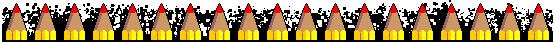 Dear Parents,Welcome to the start of a new school year. We are excited about being back in the classroom and we are looking forward to a good year.  I hope that this letter will help you to know what to expect this year and answer any questions you may have.First we would like to take this time to introduce ourselves. Our 6th grade team consists of: Ms. Jones (Science), Mrs. Ash (ELA), Mr. Ortiz (Math), Mr. Barnes (Social Studies), and ** will begin at a later date Ms. Kaur (6th grade ELA/Humanities, and 6/7/8 Newspaper).  We are looking forward to working with you and your child this year and helping him/her to achieve his/her full potential.  As a parent, you can do a great deal to help your student succeed. Here are some strategies that can be used through the year: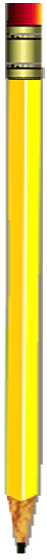 Encourage your child to do his or her homework on a regular basis.  Provide a regular place and time to do homework.Have your child show you his or her work and explain to you what he or she has been           doing in class.Help him or her to be more organized. Have your child explain how they solved a problem.Encourage your child by explaining that you believe that he or she can succeed through trying and working hard.6th Grade ExpectationsStudents are expected to Be the 3: Respectful, Compassionate and ReliableStudents will come to class prepared and ready to learnStudents will be on time to class -         Students will use technology in the classroom appropriately -         Students will follow the school dress code          -         Students will have their cell phones turned off while in class6th grade ConsequencesFirst offence (eye contact or verbal warning)Second Offence (Time out and Refocus (Reflection Sheet)Third Offence (Lunch Detention - Parent contact, log in PowerSchool)          Homework Policy:-Mr. Ortiz Math: Monday-Thursday 20 -30 minutes-Ms. Jones Science: No homework (Only science project November-February)-Mrs. Ash ELA: Monday-Thursday 20 -30 minutes-Mr. Barnes Social Studies: (No homework)-Ms. Kaur ELA/Newspaper/Social Studies: (Based on teacher discretion)	6th Grade Late Work Policy-Late work will be accepted but will be for reduced points.  We are excited about this school year and its potential for helping your child develop strong knowledge and skills.  If you have any questions or concerns at any time during the year, please feel free to contact use through email.                                     Sincerely,                                                                    Gallego Intermediate 6th Team- - - - - - - - - - - - - - - - - - - - - - - - - - - - - - - - - - - - - - - - - - - - - - - - - - - - - - - - - - - - - - - - - - - - - I ___________________________________ parent/guardian of ____________________________    (Print parent/guardian name)                                                       (Print Student Name)I have read and understand the 6th grade expectations, rules and policies. Please Sign and Return to your 6th Period Teacher on Monday August 5, 2019. ______________________________________________________     _________________Parent Signature									Date______________________________________________________     _________________Student Signature									Date